КРЕПС Литой бетон Базовая толстослойная стяжка ОписаниеКРЕПС Литой бетон – сухая выравнивающая напольная смесь на основе высокопрочного цементного вяжущего и фракционированного песка. После затвердевания образует прочное морозостойкое покрытие.Соответствует ГОСТ 31358-2019.ПрименениеКРЕПС Литой бетон предназначен для создания стяжек и выравнивания оснований пола, эксплуатируемых, в том числе в условиях значительных механических нагрузок (в промышленных цехах, гаражах, и т.д.). Для гражданского и промышленного строительства. Применяется для создания:Монолитных стяжек (толщина стяжки 10-50 мм);Стяжек на разделительном слое (толщина стяжки 30-50 мм);Стяжек с уклоном (толщина стяжки 10-50 мм);Теплого пола (толщина стяжки 30-50 мм).Может применяться в качестве основания для нанесения самовыравнивающихся напольных смесей, под укладку керамической или керамогрантной плитки, недорогих сортов ламината, линолеума с утеплительной подложкой. Для внутренних и наружных работ. Для ручного нанесения.Толщина слоя нанесения 10-50 мм.Подготовки основанияОснование должно быть ровным, прочным и не должно подвергаться усадке или деформации. Предварительно основание необходимо очистить от пыли, грязи, жиров и других веществ, ослабляющих сцепление с основанием. Слабые (бухтящие) фрагменты основания удалить. Все локальные дефекты должны быть предварительно отремонтированы. Марка по прочности основания должна быть не менее М250. Имеющиеся в основании деформационные швы должны быть повторены в выравнивающем слое.Перед нанесением состава КРЕПС Литой бетон основание следует обработать грунтовочным составом КРЕПС ПРАЙМЕР. Сильновпитывающие основания необходимо загрунтовать дважды. Гладкие невпитывающие основания обработать грунтовкой КРЕПС БЕТОНКОНТАК. Нанесение растворной смеси следует начинать только после полного высыхания грунтовки.При устройстве полов по сложным основаниям (битумная гидроизоляция, старая краска, не выводимые масляные пятна и т.д.) стяжку следует изготавливать на разделительном слое (полиэтиленовая пленка толщиной не менее 100 мкм).Для снятия внутренних напряжений в стяжке необходимо использовать демпферную или кромочную ленту. Ленту следует установить по периметру помещения. В случае устройства «плавающего» пола один край ленты следует завести на стену выше высоты будущей стяжки, а второй – оставить на плите перекрытия. Все колонны, выступающие части стен, трубы и сливные колодцы также следует изолировать демпферной лентой.При устройстве стяжек толщиной от 30 до 50 мм целесообразно использование армирующей сетки 100 х 100 мм.Приготовление растворной смесиОтмерить 3,0-3,5 л чистой воды (температурой +15-20ºС), засыпать в воду 25 кг (мешок) смеси и перемешать механическим способом до получения однородной консистенции. Повторно перемешать через 5 минут. После повторного перемешивания смесь готова к применению.Не допускается передозировка воды, т.к. это приводит к расслаиванию, потере прочности и является основной причиной образования трещин. Время использования свежеприготовленной растворной смеси не должно превышать 20 минут.Выполнение работРаботы следует выполнять при температуре +5-25ºС и влажности 65-80%.Перед нанесением напольной растворной смеси необходимо выставить маяки для определения необходимого уровня/заданного уклона. Минимальная толщина слоя при устройстве пола с уклоном должна составлять 10 мм. Устройство стяжек выполняется по захваткам. Растворная смесь укладывается по захваткам через одну, разравнивается и уплотняется при помощи правила зигзагообразными движениями. Через 24 часов выполняется работа на оставшихся захватках.   В течение первых 3-х суток стяжку следует защищать от пересыхания под воздействием прямых солнечных лучей, сквозняков и перепадов температур. Для исключения пересыхания рекомендуется сразу после нанесения укрыть стяжку полиэтиленовой пленкой и/или смачивать водой.  Имеющиеся в основании деформационные швы должны быть повторены в выравнивающем слое.Технологическая готовность для укладки рулонных покрытий и ламината составляет не менее 7-14 суток (в зависимости от толщины слоя). Облицовку поверхности следует производить не ранее чем через 3 суток. Очистка инструментаИнструмент очищается водой сразу после окончания работ. Воду, использованную для очистки инструмента, нельзя применять для приготовления новой смеси. Техника безопасностиЛица, занятые в производстве работ со смесями, должны быть обеспечены специальной одеждой и средствами индивидуальной защиты в соответствии с отраслевыми нормами.Упаковка и хранениеПоставляется в мешках по 25 кг.Хранить в упакованном виде на поддонах, избегая увлажнения и обеспечивая сохранность упаковки.Гарантийный срок хранения – 12 месяцев с даты изготовления.СвойстваДля обогреваемых половТолщина слоя 10-50 ммВысокопрочный >25 МПаТрещиностойкийМорозостойкийВозможность хождения через 24 часаДля внутренних и наружных работТехнические данныеСмесь сухая растворная напольная на цементном вяжущем КРЕПС Литой бетон, Рк2, Btb2,4, B20, F50  ГОСТ 31358-2019Наименование показателяНормируемые значенияСредняя крупность зерен заполнителя2,5 ммРасход материала 19-21 кг/м2/10 ммКоличество воды затворения:- на 1 кг смеси- на 25 кг смеси0,12-0,14 л3,0-3,5Марка по подвижности Рк2Минимальная толщина слоя 10 ммМаксимальная толщина слоя50 ммВремя использования растворной смеси, не менее20 минПрочность на сжатие в возрасте 28 сут, не менее25 МПа Прочность на растяжение при изгибе в возрасте 28 сут, не менее3,5 МПа (Вth2,4)Прочность сцепления с бетоном, не менее0,3 МПаМорозостойкостьF50 Температура применения От +5ºС до +25ºСТемпература эксплуатацииДо +70ºСВозможность хождения, через 24 ч (при температуре +20оС)Укладка плитки, не ранее 3 сутУкладка рулонных материалов и ламината, не ранее 7-14  сут (в зависимости от толщины слоя)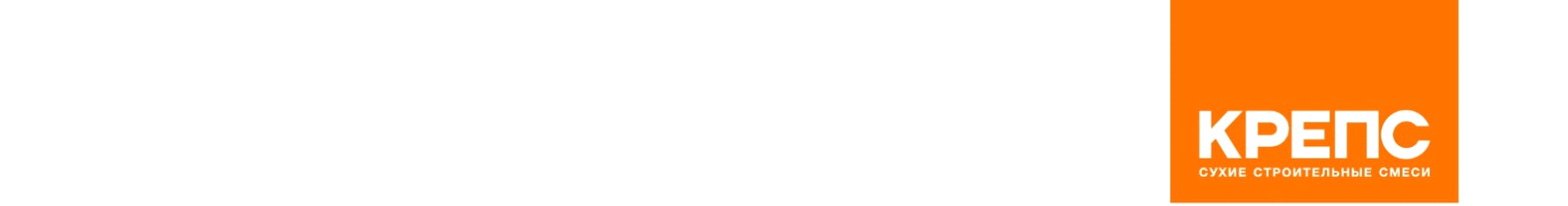 